	MĚSTO ŽATEC	USNESENÍ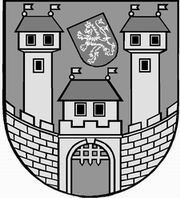 	z 	29	. jednání Rady města Žatce 	konané dne	5.11.2013Usnesení č. 	787 /13	-	815 /13	 787/13	Schválení programu	 788/13	Kontrola usnesení	 789/13	Informace o investičních akcích	 790/13	Nájem pozemku v k.ú. Žatec	 791/13	Rozpočtová změna – oprava zastřešení nemocnice	 792/13	Rozpočtová změna – stavební úpravy v ZŠ Petra Bezruče 2000, Žatec	 793/13	Rozpočtová změna – oprava oplocení Mládí	 794/13	Odpisování technického zhodnocení u pronajatého majetku	 795/13	Záměr pronajmout nebytový prostor v č.p. 150 nám. Svobody v Žatci	 796/13	Záměr pronajmout nebytový prostor v e.č. 2406 ul. Příkrá v Žatci	 797/13	Žatecká teplárenská, a.s.	 798/13	Žádost o účelovou neinvestiční dotaci – MŠ Žatec, Otakara Březiny 2769, 	okres Louny	 799/13	Rozpočtová změna - vánoční výzdoba	 800/13	Rozpočtová změna	 801/13	Nabytí pozemku do majetku města	 802/13	Přijetí peněžitého daru	 803/13	Rozpočtová změna – navýšení příspěvku PO	 804/13	Rozpočtová změna – navýšení příspěvku PO	 805/13	Finanční příspěvek – Nejúspěšnější sportovec roku 2013	 806/13	Zápis dopravní komise	 807/13	Přijetí účelové neinvestiční dotace	 808/13	Přijetí věcného daru	 809/13	Rozpočtová změna	 810/13	Rozpočtová změna	 811/13	Změna odpisového plánu na rok 2013 – PO Městské divadlo Žatec	 812/13	Ztráty a nálezy	 813/13	Účast města na veletrzích cestovního ruchu	 814/13	Zápis komise prevence kriminality	 815/13	Zápis z komise pro kulturu a cestovní ruch	 787/13	Schválení programuRada města Žatce projednala a schvaluje program jednání rady města.									 T:  5.11.2013	O:	p.	NOVOTNÝ	 788/13	Kontrola usneseníRada města Žatce projednala a bere na vědomí kontrolu usnesení z minulých jednání rady města a dále schvaluje opravu usnesení č. 735/13 ze dne 22.10.2013 Rozpočtová změna - revize nemocnice tak, že se v textu rozpočtové změny kap. „710“ nahrazuje kap. „739“. Ostatní část usnesení zůstává beze změn.	T:	5.11.2013	O:	p.	VAJDA	 789/13	Informace o investičních akcíchRada města Žatce bere na vědomí informaci o investičních akcích.									 T:  5.11.2013	O:	p.	TRÁVNÍČEK	 790/13	Nájem pozemku v k.ú. ŽatecRada města Žatce souhlasí se skončením nájmu části pozemku p.p.č. 4229/1 zahrada (díl č. 1 o výměře 1.520 m2 v k. ú. Žatec dohodou k 30.11.2013, nájemce fyzická osoba.								 T:  30.11.2013	O:	p.	TRÁVNÍČEK	 791/13	Rozpočtová změna – oprava zastřešení nemocniceRada města Žatce projednala a schvaluje rozpočtovou změnu - přesun nedočerpaných finančních prostředků schválených na investiční akci: „Žatec, Stroupečská – rozšíření vodovodu“ na opravu zastřešení ambulance interního oddělení v areálu Nemocnice Žatec.Výdaje: 739-2310-6121 org. 733          - 365.000,- Kč (investiční akce)Výdaje: 715-3522-5171 org. 780          + 365.000,- Kč (oprava).	T:	11.11.2013	O:	p.	SEDLÁKOVÁ	 792/13	Rozpočtová změna – stavební úpravy v ZŠ Petra Bezruče 2000, ŽatecRada města Žatce projednala a schvaluje rozpočtovou změnu - přesun nedočerpaných finančních prostředků schválených na investiční akci: „Žatec, Stroupečská – rozšíření vodovodu“ na měření látek ve vnitřním ovzduší a stavební úpravy v ZŠ Petra Bezruče č.p. 2000 Žatec navazující na zbudování oddělení mateřské školy pro Základní školu a mateřskou školu Žatec, Dvořákova 24.Výdaje: 739-2310-6121 org. 733            - 330.000,- Kč (investiční akce)Výdaje: 714-3113-5169, org. 550           + 330.000,- Kč (opravy).	T:	28.11.2013	O:	p.	SEDLÁKOVÁ	 793/13	Rozpočtová změna – oprava oplocení MládíRada města Žatce projednala a schvaluje rozpočtovou změnu - přesun nedočerpaných finančních prostředků schválených na investiční akci: „Žatec, Stroupečská – rozšíření vodovodu“ na opravu plotových dílců oplocení nohejbalových kurtů stadionu Mládí. Výdaje: 739-2310-6121 org. 733             - 52.000,- Kč (investiční akce)Výdaje: 739-3412-5171, org. 742            + 52.000,- Kč (opravy).	T:	19.12.2013	O:	p.	SEDLÁKOVÁ	 794/13	Odpisování technického zhodnocení u pronajatého majetkuRada města Žatce souhlasí s odpisováním technického zhodnocení, hrazeného společností Nemocnice Žatec, o.p.s., IČ 25026259, Husova 2796, Žatec, na pronajatém bytu č. 12 v č.p. 2837 ul. Dr. Václava Kůrky v Žatci.									 T:  7.11.2013	O:	p.	TRÁVNÍČEK	 795/13	Záměr pronajmout nebytový prostor v č.p. 150 nám. Svobody v ŽatciRada města Žatce ukládá odboru rozvoje a majetku města zveřejnit po dobu 30 dnů záměr města pronajmout nebytový prostor - prodejnu č. 1 v č.p. 150 nám. Svobody v Žatci o ploše 85,17 m2 za minimální nájemné ve výši 1.000,- Kč/m2/rok bez služeb.	T:	12.11.2013	O:	p.	TRÁVNÍČEK	 796/13	Záměr pronajmout nebytový prostor v e.č. 2406 ul. Příkrá v ŽatciRada města Žatce ukládá odboru rozvoje a majetku města zveřejnit po dobu 30 dnů záměr města pronajmout nebytové prostory – garážový box č. 2 v e.č. 2406 ul. Příkrá v Žatci za měsíční nájemné 800,- Kč bez DPH a garážový box č. 9 v e.č. 2406 ul. Příkrá v Žatci za měsíční nájemné 800,- Kč bez DPH.	T:	12.11.2013	O:	p.	TRÁVNÍČEK	 797/13	Žatecká teplárenská, a.s.Rada města Žatce v působnosti valné hromady Žatecké teplárenské, a.s. bere na vědomí zápis z jednání představenstva č. 8/2013 a současně bere na vědomí výkaz zisku a ztrát ke dni 31.08.2013.Dále Rada města Žatce v působnosti valné hromady Žatecké teplárenské, a.s. projednala a bere na vědomí odstoupení p. Martina Štěpána z funkce člena představenstva Žatecké teplárenské, a.s. s ukončením funkce k datu 05.11.2013.	T:	5.11.2013	O:	PŘ. PŘEDST.	 798/13	Žádost o účelovou neinvestiční dotaci – MŠ Žatec, Otakara Březiny 2769,	 okres LounyRada města Žatce projednala žádost ředitelky Mateřské školy Žatec, Otakara Březiny 2769, okres Louny Mgr. Ludmily Jurášové a schvaluje účelovou neinvestiční dotaci na pořízení nábytku, magnetické tabule, rehabilitačních a motorických prvků v celkové výši 50.000,- Kč.Rada města Žatce zároveň schvaluje rozpočtovou změnu, a to v následujícím znění:Výdaje: 741-6171-5901                     - 50.000,- Kč (čerpání RF)Výdaje: 714-3111-5331-org. 532           + 50.000,- Kč (účelová neinvestiční dotace).	T:	20.11.2013	O:	p.	SEDLÁKOVÁ	 799/13	Rozpočtová změna - vánoční výzdobaRada města Žatce schvaluje rozpočtovou změnu ve výši 222.000,- Kč na pořízení světelné vánoční výzdoby takto:Výdaje: 741-6171-5901               - 222.000,- Kč (rezervní fond)Výdaje: 739-3639-6122              + 222.000,- Kč (vánoční výzdoba).	T:	7.11.2013	O:	p.	SEDLÁKOVÁ	 800/13	Rozpočtová změnaRada města Žatce projednala a schvaluje rozpočtovou změnu - přesun nedočerpaných finančních prostředků schválených na investiční akci: „Žatec, Stroupečská – rozšíření vodovodu“ na navýšení rozpočtů opravy komunikací, Sesuv svahu TJ Slavoj a BUS dopravní terminál. Výdaje: 739-2310-6121 org. 733           -  200.000,- Kč (investice - Stroupečská)Výdaje: 710-2212-5171                   +   30.000,- Kč (opravy komunikací)Výdaje: 710-2221-6121 org. 640          +   20.000,- Kč (BUS dopravní terminál)Výdaje: 739-3412-6121 org. 749           + 150.000,- Kč (sesuv svahu TJ Slavoj).	T:	11.11.2013	O:	p.	SEDLÁKOVÁ	 801/13	Nabytí pozemku do majetku městaRada města Žatce projednala a doporučuje zastupitelstvu města schválit uzavření dodatku č. 1 ke smlouvě o smlouvě budoucí o bezúplatném převodu nemovitého majetku ze dne 03.04.2012 o převodu části pozemku p.p.č. 4507/112 v k.ú. Žatec s termínem uzavření řádné smlouvy o bezúplatném převodu nemovitého majetku nejpozději do 31.08.2014 (nabytí schváleno usnesením zastupitelstva města č. 18/12 ze dne 16.02.2012).	T:	21.11.2013	O:	p.	TRÁVNÍČEK	 802/13	Přijetí peněžitého daruRada města Žatce projednala a schvaluje přijetí peněžního daru ve výši 25.000,- Kč od „Stiftung Saazer Heimatmuseum“ (nadace žateckého vlastivědného muzea) se sídlem v SRN, který je určen na výdaje spojené s údržbou hřbitova.Rada města Žatce schvaluje rozpočtovou změnu ve výši 25.000,- Kč, a to zapojení peněžního daru od „Stiftung Saazer Heimatmuseum“ (nadace žateckého vlastivědného muzea) se sídlem v SRN:Příjmy: 739-3632-2321           + 25.000,- Kč (přijatý neinvestiční dar)Výdaje: 739-3632-5171          + 25.000,- Kč (výdaje – hřbitov).	T:	10.11.2013	O:	p.	SEDLÁKOVÁ	 803/13	Rozpočtová změna – navýšení příspěvku PORada města Žatce projednala žádost ředitelky Mateřské školy Žatec, Bratří Čapků 2775, okres Louny a schvaluje navýšení příspěvku na provoz ve výši 63.000,- Kč.Rada města Žatce zároveň schvaluje rozpočtovou změnu, a to zapojení rezervy kapitoly 714 na navýšení příspěvku:Výdaje: 714-6171-5901                     - 63.000,- Kč rezerva kapitoly 714Výdaje: 714-3111-5331-org. 533           + 63.000,- Kč (příspěvek na provoz).Rada města Žatce dále schvaluje Mateřské škole Žatec, Bratří Čapků 2775, okres Louny změnu závazného ukazatele: Příspěvek na provoz 1.262.000,- Kč. Ostatní ukazatelé zůstávají beze změny.	T:	20.11.2013	O:	p.	SEDLÁKOVÁ	 804/13	Rozpočtová změna – navýšení příspěvku PORada města Žatce projednala žádost ředitele Mateřské školy speciální, Žatec, Studentská 1416, okres Louny a schvaluje navýšení příspěvku na provoz ve výši 26.000,- Kč.Rada města Žatce zároveň schvaluje rozpočtovou změnu, a to zapojení rezervy kapitoly 714 na navýšení příspěvku:Výdaje: 714-6171-5901                     -  26.000,- Kč rezerva kapitoly 714Výdaje: 714-3112-5331-org. 530      	+ 26.000,- Kč (příspěvek na provoz).Rada města Žatce dále schvaluje Mateřské škole speciální, Žatec, Studentská 1416, okres Louny změnu závazného ukazatele: Příspěvek na provoz 513.000,- Kč. Ostatní ukazatelé zůstávají beze změny.	T:	20.11.2013	O:	p.	SEDLÁKOVÁ	 805/13	Finanční příspěvek – Nejúspěšnější sportovec roku 2013Rada města Žatce neschvaluje poskytnutí finančního příspěvku společnosti ČOK CZ s.r.o. sídlo společnosti Praha 3, Roháčova 188/37, IČ 271 05 270 na financování části nákladů spojených s akcí „Nejúspěšnější sportovec roku 2013“ okresu Louny v Podbořanech ve výši 10.000,- Kč.	T:	20.11.2013	O:	p.	SEDLÁKOVÁ	 806/13	Zápis dopravní komiseRada města Žatce projednala a bere na vědomí zápis z jednání dopravní komise ze dne 23.10.2013.Rada města Žatce projednala a na základě usnesení dopravní komise č. 65/13 schvaluje vyznačení parkovacího pruhu vodorovnou dopravní značkou č. V10d v ul. Politických vězňů podél budovy bazénu.Rada města Žatce projednala a na základě usnesení dopravní komise č. 66/13 schvaluje vyznačit vodorovnou dopravní značku č. V12d  zákaz stání před čp. 822 v ul. Husova v Žatci.Rada města Žatce projednala a na základě usnesení dopravní komise č. 68/13 schvaluje vyznačit vodorovnou dopravní značkou č. V12c zákaz zastavení v ul. Svatováclavská u čp. 1321 a v ul. Ostrov v oblouku naproti garážím.Rada města Žatce projednala a na základě usnesení dopravní komise č. 69/13 schvaluje vyznačit vodorovnou dopravní značkou č. V12c zákaz zastavení v ul. Družstevní v Žatci na výjezdu od panelových domů. Rada města Žatce projednala a na základě usnesení dopravní komise č. 70/13 a po projednání stanoviska společnosti Autobusy KAVKA, a.s. ze dne 31.08.2013 a společnosti K Servis Bohemia s.r.o. ze dne 16.09.2013 schvaluje z důvodu souběhu odjezdových časů na stanovišti č. 1 na autobusové zastávce „Žatec, autobusové nádraží“  změnu umístění dopravců na této zastávce s platností od 02.12.2013.Rada města Žatce projednala a na základě usnesení dopravní komise č. 71/13 bere na vědomí stanovisko dopravní komise a odboru dopravy a silničního hospodářství k odprodeji části zpevněné plochy na p.p.č. 4425/13 a 6618/2 v k.ú. Žatec v ul. Červenka před č.p. 2945.Rada města Žatce projednala a na základě usnesení dopravní komise č. 72/13 schvaluje vyznačit vodorovnou dopravní značkou č. V2b jízdní pruhy na výjezdu od okružní křižovatky ul. Plzeňská na Husitské nám. v Žatci.	T:	30.11.2013	O:	p.	DOBRUSKÝ	 807/13	Přijetí účelové neinvestiční dotaceRada města Žatce schvaluje dle § 102 odst. 3 zákona č. 128/2000 Sb., o obcích (obecní zřízení), ve znění pozdějších předpisů, přijetí účelové neinvestiční dotace na pokrytí mimořádných finančních prostředků pro jednotky sboru dobrovolných hasičů obcí nasazených v průběhu povodně v červnu 2013 od Ústeckého kraje v celkové výši 219.500,- Kč a uzavření příslušných smluv o poskytnutí účelové neinvestiční dotace a ukládá starostce města Smlouvy podepsat.	T:	30.11.2013	O:	p.	ŠMERÁKOVÁ	 808/13	Přijetí věcného daruRada města Žatce projednala a schvaluje přijetí věcného daru motorové stříkačky TOHATSU VC85BS, včetně příslušenství ve výši 240.185,- Kč od Ústeckého kraje pro Jednotku sboru dobrovolných hasičů.									 T:  30.11.2013	O:	p.	ŠMERÁKOVÁ	 809/13	Rozpočtová změnaRada města Žatce schvaluje rozpočtovou změnu ve výši 500.000,00 Kč, a to převod finančních prostředků z rezervy kapitoly 719 do provozních výdajů kap. 719 – Správa - provoz:Výdaje: 719-6171-5901            - 500.000,00 Kč rezerva kapitoly 719Výdaje: 719-3631-5154           + 500.000,00 Kč veřejné osvětlení.	T:	30.11.2013	O:	p.	SEDLÁKOVÁ	 810/13	Rozpočtová změnaRada města Žatce schvaluje rozpočtovou změnu ve výši 87.000,00 Kč na navýšení rozpočtových příjmů a výdajů spojených s bezobřadovými pohřby:Příjmy: 719-3632-2324              + 87.000,00 Kč přijaté náhradyVýdaje: 719-3632-5192             + 87.000,00 Kč bezobřadové pohřby.	T:	30.11.2013	O:	p.	SEDLÁKOVÁ	 811/13	Změna odpisového plánu na rok 2013 – PO Městské divadlo ŽatecRada města Žatce v souladu s ust. § 31, odst. 1, písm. a) zákona č. 250/2000 Sb., o rozpočtových pravidlech územních rozpočtů, v platném znění, projednala a schvaluje dle návrhu změnu odpisového plánu příspěvkové organizace Městské divadlo Žatec na rok 2013 a to v celkové výši 729.231,40 Kč.	T:	30.11.2013	O:	p.	ŠMERÁKOVÁ	 812/13	Ztráty a nálezyRada města Žatce projednala a v souladu s Pravidly Městského úřadu Žatec pro nakládání s nálezy, věcmi skrytými a opuštěnými schvaluje odprodej a likvidaci majetku ze ztrát a nálezů.	T:	10.11.2013	O:	p.	ŠMERÁKOVÁ	 813/13	Účast města na veletrzích cestovního ruchuRada města Žatce schvaluje účast města Žatce na veletrzích cestovního ruchu v roce 2014:Chemnitzer Reisemarkt (10.01. - 12.01.2014) – společně s Destinační agenturou Dolní Poohří, o.p.s.Reisemarkt Dresden (31.01. - 02.02.2014) – společně s Destinační agenturou Dolní Poohří, o.p.s. a agenturou CzechtourismReisen Hamburg 2014 (05.02. - 09.02.2014) – společně s agenturou CzechtourismHoliday World Praha 2014 (20.02. - 23.02.2014) – společně s Ústeckým krajemEuroregion Tour 2014 – Jablonec nad Nisou (20.03. - 22.03.2014)Veletrh Památky 2014 Praha – říjen/listopad 2014ITEP Plzeň 2014 – září 2014TC Lipsko – listopad 2014 – společně s Ústeckým krajem.Rada města Žatce schvaluje účast 2 zástupců reprezentujících Město Žatec a pověřuje místostarostu města určením těchto osob vždy v termínu minimálně 5 pracovních dní před konáním akce.	T:	5.11.2013	O:	p.	ŠMERÁKOVÁ	 814/13	Zápis komise prevence kriminalityRada města Žatce bere na vědomí zápis z jednání komise prevence kriminality ze dne 08.10.2013.									 T:  5.11.2013	O:	p.	NOVOTNÝ	 815/13	Zápis z komise pro kulturu a cestovní ruchRada města Žatce bere na vědomí zápis z jednání komise pro kulturu a cestovní ruch ze dne 31.10.2013.Rada města Žatce schvaluje vítězný návrh loga a logotypu „Výročí 1010 let od první písemné zmínky o Žatci“ soutěžícího fyzické osoby.Rada města Žatce schvaluje příspěvek ve výši 5.050,- Kč jako jednu z avizovaných cen pro vítěze soutěže.	T:	30.11.2013	O:	p.	NOVOTNÝ	 Místostarosta	Člen Rady města Žatce	 Ing. Jan Novotný, DiS. v.r.	p. Martin Štross v.r.Za správnost vyhotovení: Pavlína KloučkováUpravená verze dokumentu z důvodu dodržení přiměřenosti rozsahu zveřejňovaných osobních údajů podle zákona č. 101/2000 Sb., o ochraně osobních údajů v platném znění.hlasůHamousováNovotnýHladkýHlávkováHolodňákKoptaŠtrosspro6omluvena//////proti-zdržel se-hlasůHamousováNovotnýHladkýHlávkováHolodňákKoptaŠtrosspro6omluvena//////proti-zdržel se-hlasůHamousováNovotnýHladkýHlávkováHolodňákKoptaŠtrosspro6omluvena//////proti-zdržel se-hlasůHamousováNovotnýHladkýHlávkováHolodňákKoptaŠtrosspro6omluvena//////proti-zdržel se-hlasůHamousováNovotnýHladkýHlávkováHolodňákKoptaŠtrosspro6omluvena//////proti-zdržel se-hlasůHamousováNovotnýHladkýHlávkováHolodňákKoptaŠtrosspro6omluvena//////proti-zdržel se-hlasůHamousováNovotnýHladkýHlávkováHolodňákKoptaŠtrosspro6omluvena//////proti-zdržel se-hlasůHamousováNovotnýHladkýHlávkováHolodňákKoptaŠtrosspro6omluvena//////proti-zdržel se-hlasůHamousováNovotnýHladkýHlávkováHolodňákKoptaŠtrosspro6omluvena//////proti-zdržel se-hlasůHamousováNovotnýHladkýHlávkováHolodňákKoptaŠtrosspro6omluvena//////proti-zdržel se-hlasůHamousováNovotnýHladkýHlávkováHolodňákKoptaŠtrosspro6omluvena//////proti-zdržel se-hlasůHamousováNovotnýHladkýHlávkováHolodňákKoptaŠtrosspro6omluvena//////proti-zdržel se-hlasůHamousováNovotnýHladkýHlávkováHolodňákKoptaŠtrosspro6omluvena//////proti-zdržel se-hlasůHamousováNovotnýHladkýHlávkováHolodňákKoptaŠtrosspro6omluvena//////proti-zdržel se-hlasůHamousováNovotnýHladkýHlávkováHolodňákKoptaŠtrosspro6omluvena//////proti-zdržel se-hlasůHamousováNovotnýHladkýHlávkováHolodňákKoptaŠtrosspro6omluvena//////proti-zdržel se-hlasůHamousováNovotnýHladkýHlávkováHolodňákKoptaŠtrosspro6omluvena//////proti-zdržel se-hlasůHamousováNovotnýHladkýHlávkováHolodňákKoptaŠtrosspro6omluvena//////proti-zdržel se-hlasůHamousováNovotnýHladkýHlávkováHolodňákKoptaŠtrosspro6omluvena//////proti-zdržel se-hlasůHamousováNovotnýHladkýHlávkováHolodňákKoptaŠtrosspro6omluvena//////proti-zdržel se-hlasůHamousováNovotnýHladkýHlávkováHolodňákKoptaŠtrosspro6omluvena//////proti-zdržel se-hlasůHamousováNovotnýHladkýHlávkováHolodňákKoptaŠtrosspro6omluvena//////proti-zdržel se-hlasůHamousováNovotnýHladkýHlávkováHolodňákKoptaŠtrosspro6omluvena//////proti-zdržel se-hlasůHamousováNovotnýHladkýHlávkováHolodňákKoptaŠtrosspro6omluvena//////proti-zdržel se-hlasůHamousováNovotnýHladkýHlávkováHolodňákKoptaŠtrosspro6omluvena//////proti-zdržel se-hlasůHamousováNovotnýHladkýHlávkováHolodňákKoptaŠtrosspro6omluvena//////proti-zdržel se-hlasůHamousováNovotnýHladkýHlávkováHolodňákKoptaŠtrosspro6omluvena//////proti-zdržel se-hlasůHamousováNovotnýHladkýHlávkováHolodňákKoptaŠtrosspro6omluvena//////proti-zdržel se-hlasůHamousováNovotnýHladkýHlávkováHolodňákKoptaŠtrosspro5omluvena/////proti-zdržel se1/